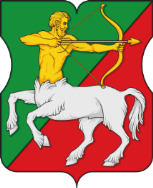 СОВЕТ ДЕПУТАТОВмуниципального округаБУТЫРСКИЙР Е Ш Е Н И Е29.11.2022 № 01-04/18-4О внесении изменений в решение Совета депутатов муниципального округа Бутырский от 26.04.2022 №  01-04/8-9В соответствии с частью 6 статьи 1 и частью 14 статьи 3 Закона города Москвы от 11 июля 2012 года № 39 «О наделении органов местного самоуправления муниципальных округов в городе Москве отдельными полномочиями города Москвы» и постановлением Правительства Москвы от 13 сентября 2012 года № 484-ПП «О дополнительных мероприятиях по социально-экономическому развитию районов города Москвы», рассмотрев и обсудив обращение управы Бутырского района от 23 ноября 2022 года № И-9101/22, Совет депутатов муниципального округа Бутырский решил:Внести изменения в решение Совета депутатов муниципального округа Бутырский от 26.04.2022 № 01-04/8-9 «О проведении дополнительных мероприятий по социально-экономическому развитию Бутырского района в 2022 году в части капитального ремонта многоквартирных домов», изложив пункт 1 в следующей редакции:«1. Провести дополнительные мероприятия по социально-экономическому развитию Бутырского района на 3 986 748,45 рублей из средств, выделенных на 2022 год:1.1. замена канализационных труб методом гидравлического разрушения:- Гончарова ул., д.6, подъезд 4 – 306 572,96 руб.;- Гончарова ул., д.17, корп.2, подъезд 2 – 306 572,96 руб.;- Гончарова ул., д.17Б, подъезд 1 – 306 572,96 руб.;- Огородный проезд, д.17, подъезд 2 – 350 369,10 руб.;- Огородный проезд, д.19, подъезд 3 – 350 369,10 руб.;- Огородный проезд, д.21, подъезд 1 – 350 369,10 руб.;- Руставели ул., д.9А, корп.2, подъезд 2 – 306 572,96 руб.;- Руставели ул., д.10, корп.2, подъезд 2 – 328 471,04 руб.;- Руставели ул., д.13/12, корп.2, подъезд 2 – 306 572,96 руб.;- Руставели ул., д.15А, стр.1, подъезд 2 – 350 369,10 руб.;- Руставели ул., д.19, подъезд 7 – 350 369,10 руб.1.2. установка расширительного бака:- Бутырская ул., д.2/18 – 27 975,41 руб.1.3. замена входной двери:- Яблочкова ул., д.35Б – 172 310,78 руб.;- Гончарова ул., д.15, п. 2 – 86 411,16 руб.;- Руставели ул., д. 19, п. 3 – 86 869,76 руб.»2. Направить настоящее решение в Департамент территориальных органов исполнительной власти города Москвы и управу Бутырского района города Москвы.3. Опубликовать настоящее решение в бюллетене «Московский муниципальный вестник» и разместить на официальном сайте www.butyrskoe.ru.4. Контроль за исполнением данного решения возложить на главу муниципального округа Бутырский Шкловскую Н.В. Глава муниципального округа Бутырский                        Н.В. Шкловская